Nabídka práce – CETA s. r. o. Kobeřice 8. 10. 2019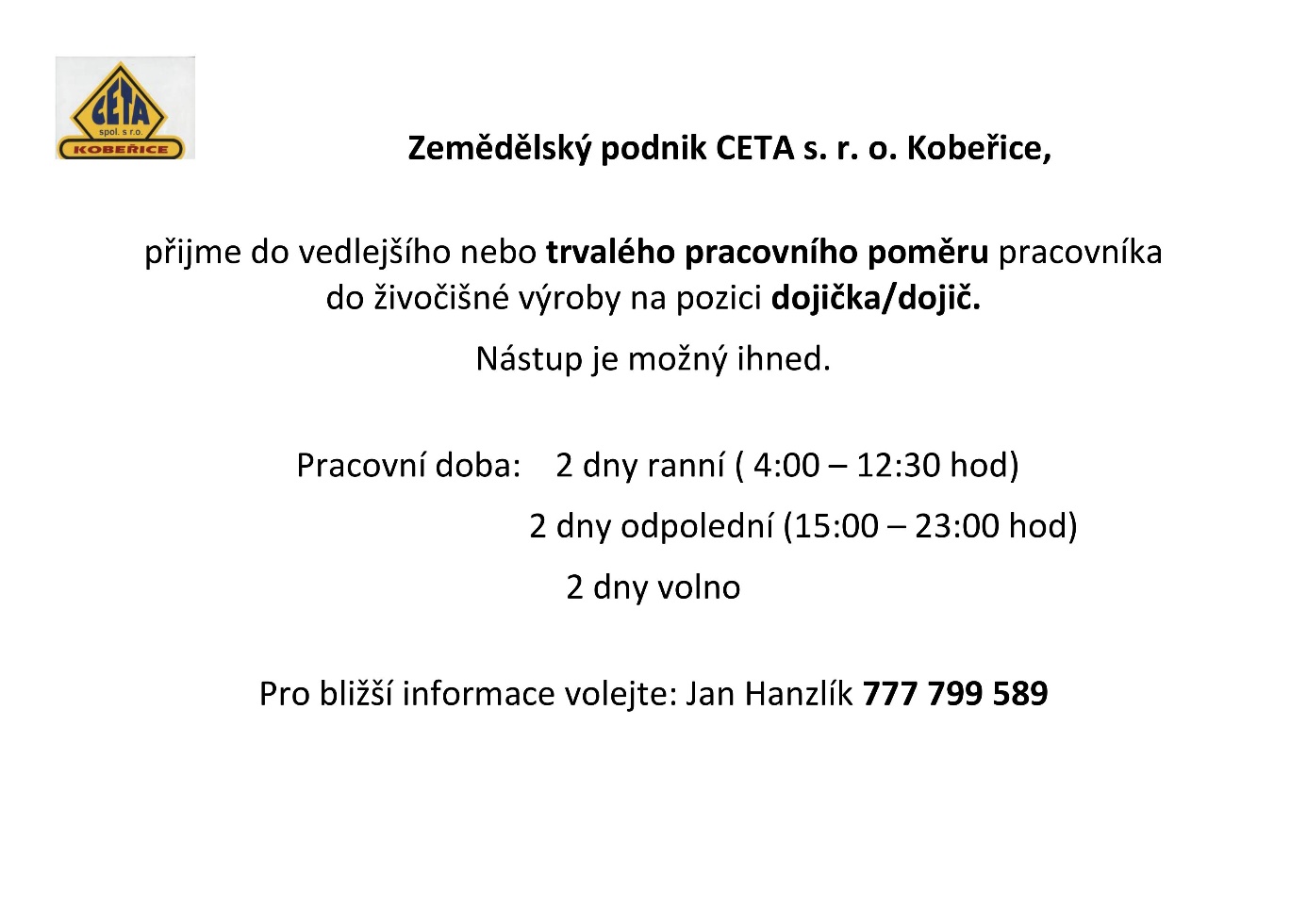 